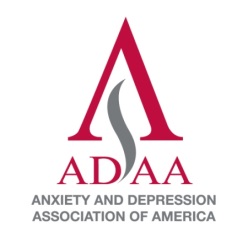 Anxiety and Depression Association of America ALIES MUSKINCAREER DEVELOPMENT LEADERSHIP PROGRAM2016 ApplicationDeadline: December 1, 2015Submit this completed application, current CV, and letter of recommendation by e-mail: awards@adaa.org; postal service: Alies Muskin Career Development Leadership Program, ADAA 8701 Georgia Ave, Suite 412, Silver Spring MD 20910; 
or fax 240-485-1035. Questions? Contact awards@adaa.org.EligibilityADAA membershipInterest in becoming active and a leader within ADAA; address in your personal statementCurrently in residency, fellowship, internship, or postdoc OR completion of training program (residency, fellowship, internship, PhD, PsyD, postdoc) within the last five years. ADAA recognizes that individual career development is not linear. Some applicants may be more than five years past their training program but in this early phase of their career. Please address this issue in your personal statement, if applicable.  Selection Participants will be selected based on their accomplishments, commitment to ADAA, and dedication to a career focusing on anxiety disorders, OCD, PTSD, and depression as reflected in their personal statements and endorsements in letters of recommendation.First Name: 	 					Last Name Highest Degree(s)/Year/Institution State License (if applicable) Involvement with ADAA		Year joined 		 Attended ADAA annual conference   yes     no	Published in Depression and Anxiety  	 yes    no    NACurrent Institution or Practice Mailing Address  Phone: Work			Cell	 		E-mailLetter of recommendation will be submitted by Choose one track: 		 Basic Neuroscience	 Clinical Research	 PracticeIf selected to participate, I agree to the following:  I will attend the ADAA Annual Conference, March 31 – April 3, 2016 (registration fee will be awarded).  I will cover all expenses related to travel to Philadelphia, meals not included in the program or conference, and lodging at the Philadelphia Marriott.Applicant Signature________________________________________________________ Date______________Please explain why you want to attend this program, what you expect to gain from it, and how you plan to serve as a leader within ADAA as your career progresses. Clinicians should include their theoretical orientation to practice. (500 words maximum)